Technická specifikaceNázev  akce:      III/24021 Nelahozeves svodidloMísto realizace: silnice III/24021 v obci Nelahozeves, část Miřejovice podél řeky Vltavy,  okres MělníkStaničení : od  6,370 km do 6,715 km, délka 345 m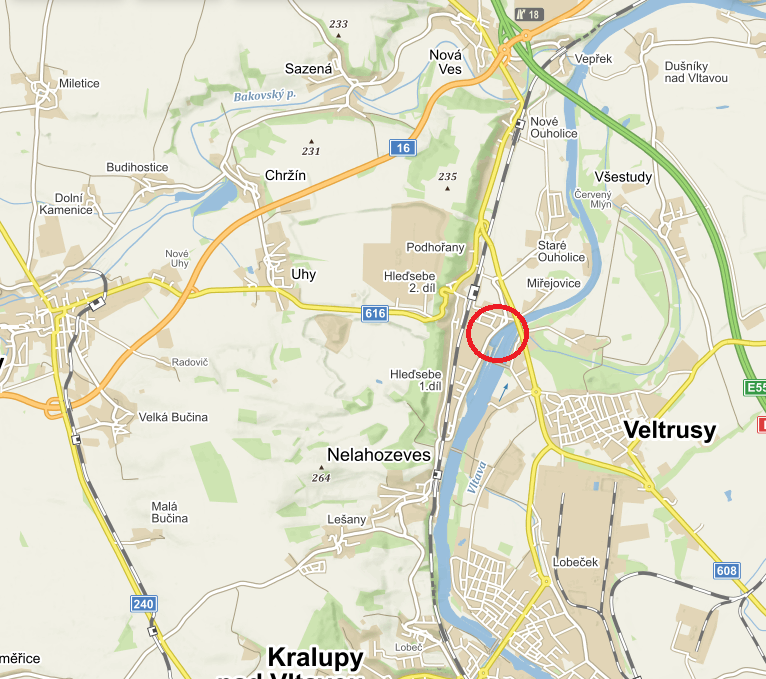 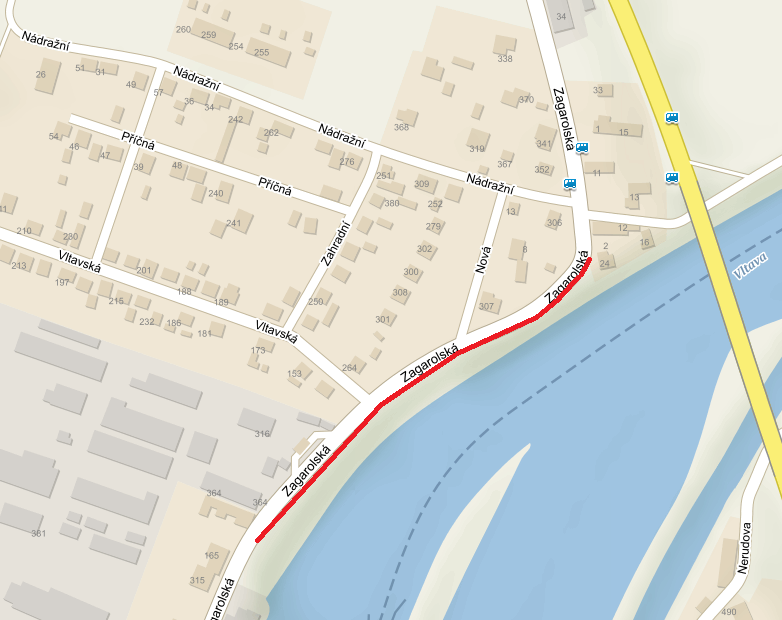 Popis součastného stavu:Jedná se o havarijní stav ocelových svodidel s pokročilou korozí v obci Nelahozeves, části Miřejovice na komunikaci č. III/24021 podle břehu řeky Vltavy. Jedná se o silnici s autobusovou dopravou a střední intenzitou ostatní automobilové dopravy a využívanou též pro cykloturistiku. Vzhledem ke stavu svodidel, nemohou tyto plnit zádržnou funkci v plném rozsahu.Základní popis akce:Zadání  stavebních prací na výměnu svodidel při komunikaci III/24021. Rozsah prací je specifikován v položkovém rozpočtu  , který je nedílnou součástí této přílohy. Technologie opravy :Předmětem zakázky je demontáž a likvidace původních svodidel, seříznutí zarostlé krajnice,  montáž nových svodidel a DIO. Veškeré provedené práce budou dle platných norem ČSN, TP. Záruční doba:  60 měsícůPlatební podmínky: Plnění veřejné zakázky je podmíněno spolufinancováním z externích zdrojů. Faktura bude vystavena po kompletním dokončení stavebních prací a po předání řádně vedených dokladů ( stavební deník, zkoušky, atesty, apod.) na základě předávacího protokolu.Zdroj financování : vlastní prostředky ( PÚ )Termín realizace: předpoklad  do 30.10.2020Přílohy: Položkový rozpočet s výkazem výměr                      FOTODOKUMENTACE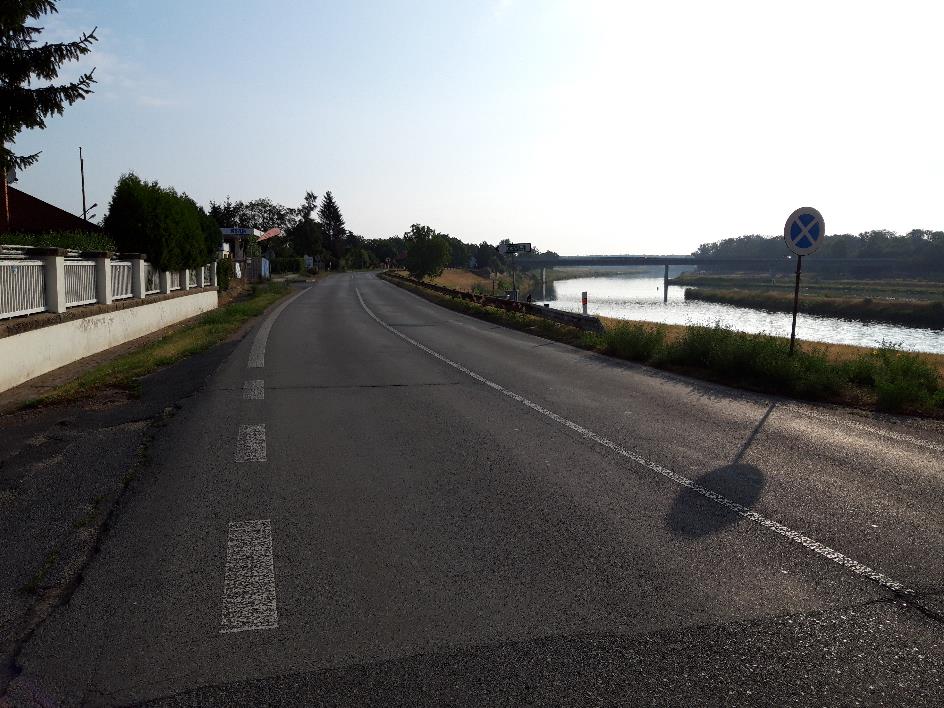 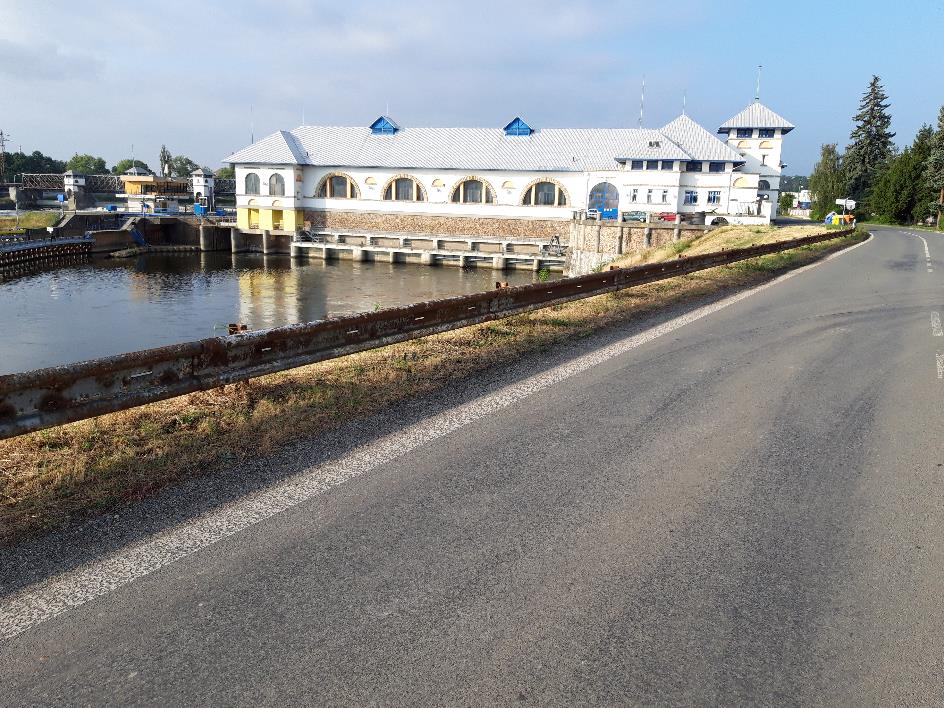 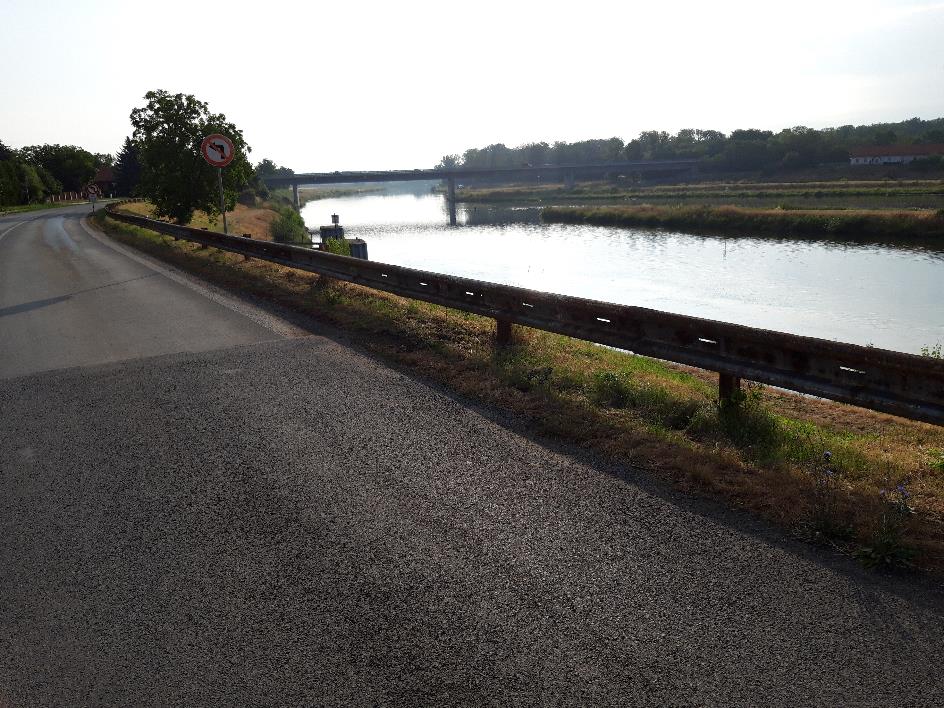 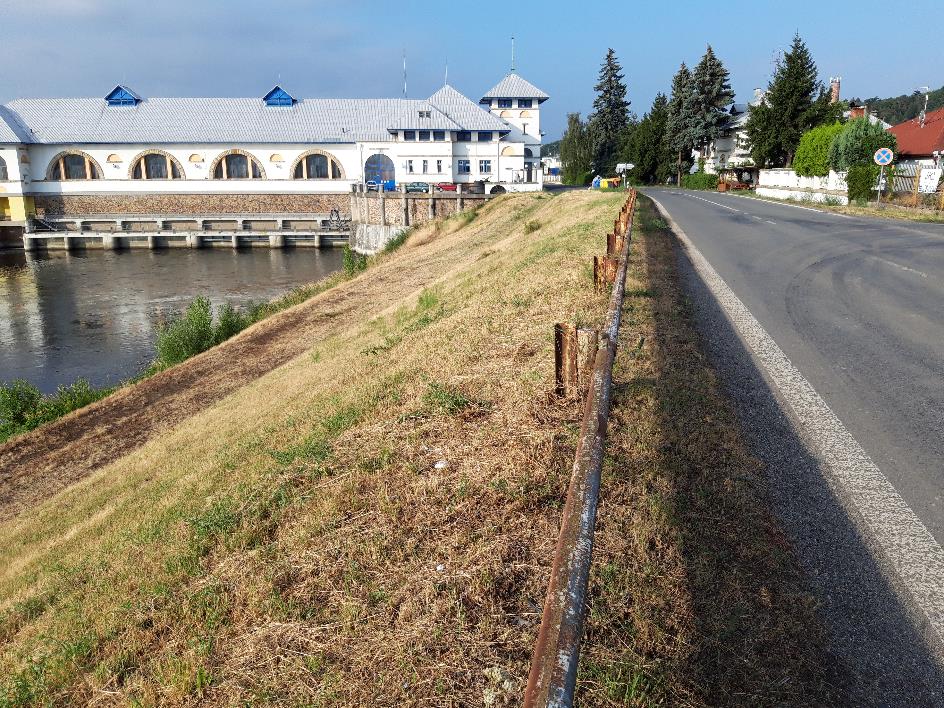 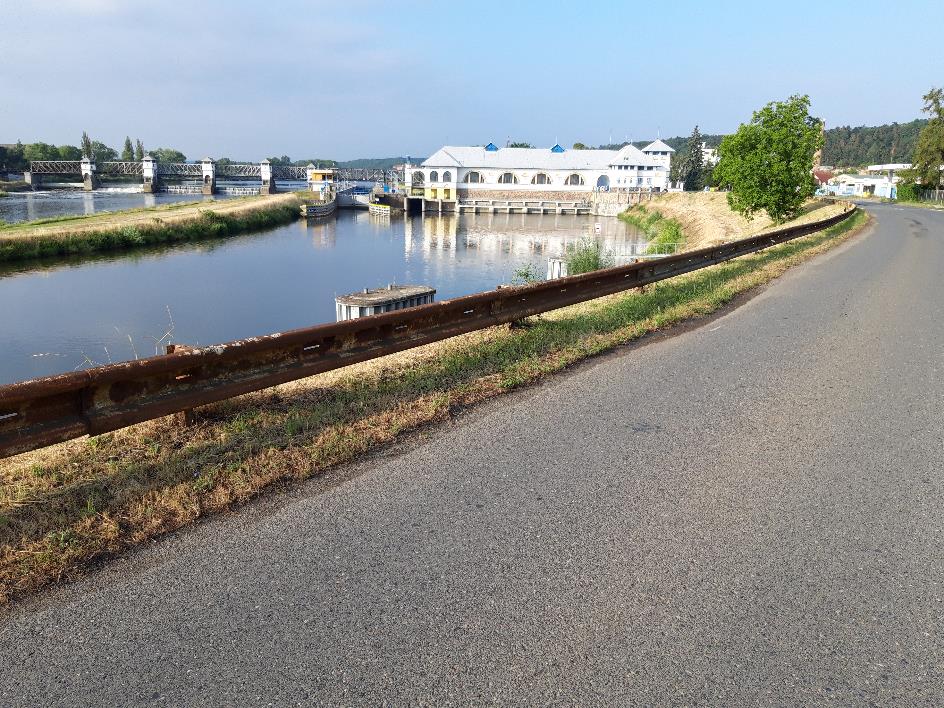 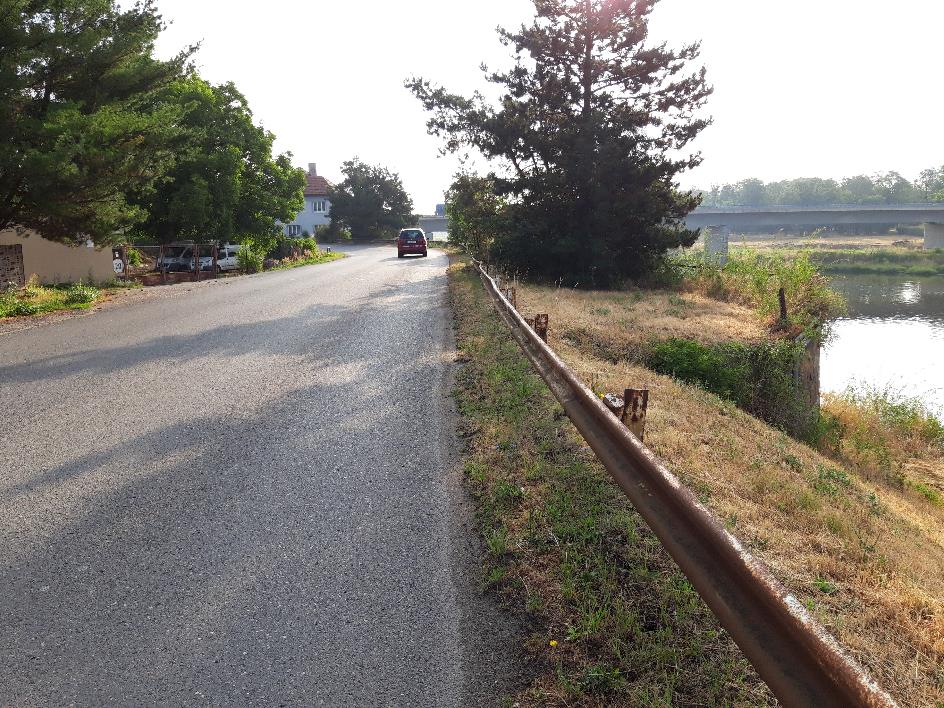 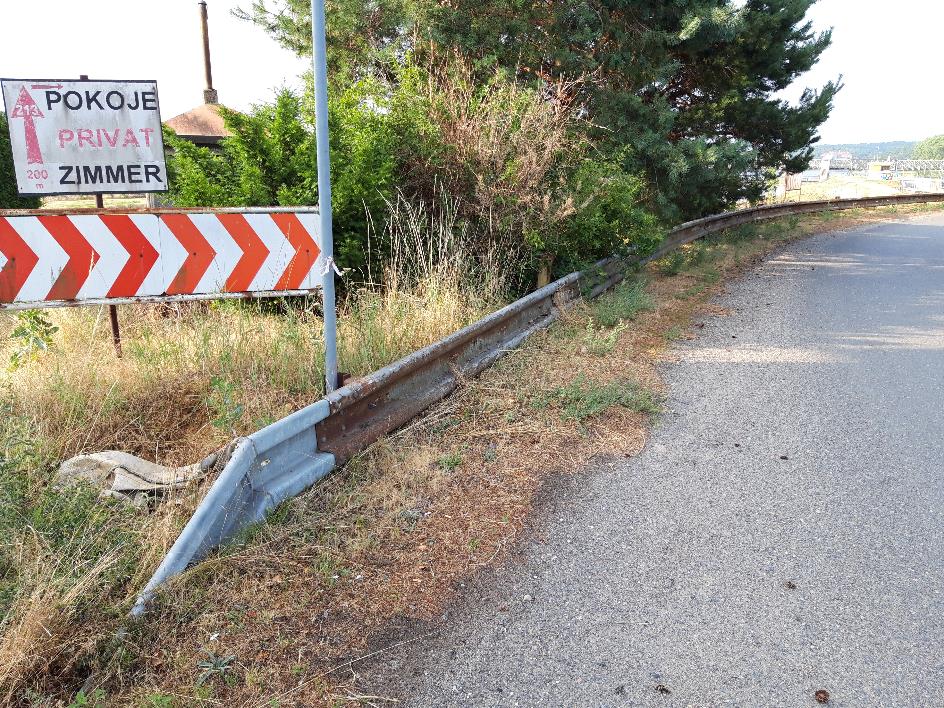 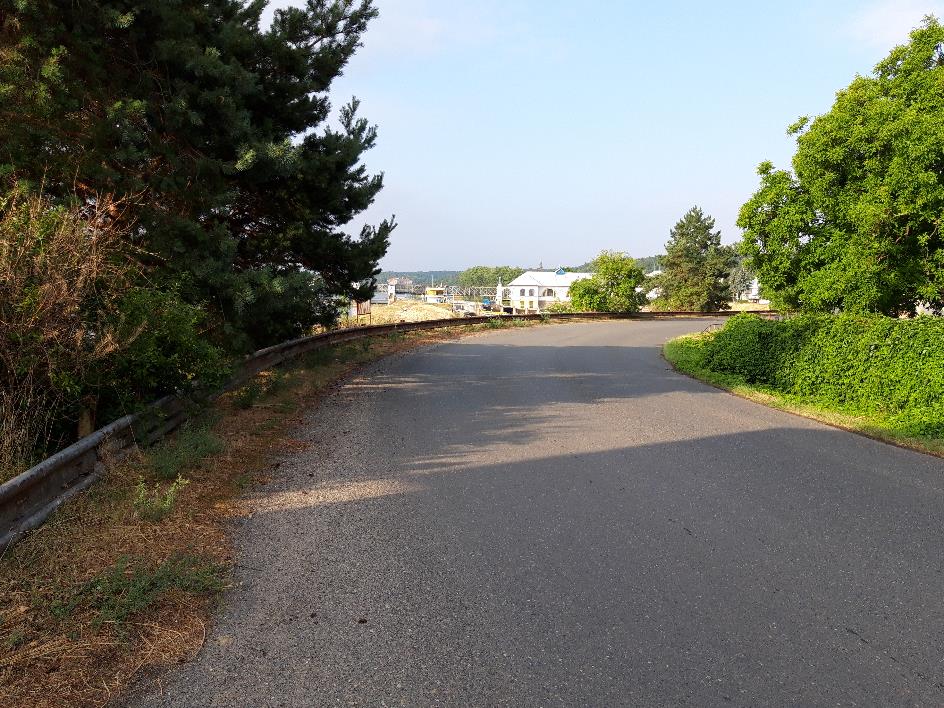 Kontakty :Vedoucí provozu :    Vladimír Krejča,  vladimir.krejca@ksus.cz, 602489625Provozní cestmistr:   Michal Novák  michal.novak@ksus.cz  736623735Krajská správa a údržba silnic Středočeského kraje, příspěvková organizace, Zborovská 11, 150 21 Praha 5Zpracoval:  Michal Novák